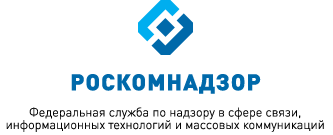 МОНИТОРИНГ ИЗМЕНЕНИЙ ОТРАСЛЕВОГО ЗАКОНОДАТЕЛЬСТВА ЗА ПЕРИОД С 01.11.2020 ПО 01.12.2020(подготовлен Правовым управлением Роскомнадзора) выпуск  93 ВКЛЮЧАЕТ В СЕБЯ:Федеральные законы
Указы Президента Российской Федерации и постановления Правительства Российской Федерации Акты федеральных органов исполнительной  власти 	        Ноябрь 2020ФЕДЕРАЛЬНЫЕ ЗАКОНЫФедеральный конституционный закон от 6 ноября 2020 г. № 4-ФКЗ«О Правительстве Российской Федерации»Подписан новый Закон о Правительстве Российской Федерации. В нем отражены конституционные поправки.Закреплен новый порядок назначения на должность членов Правительства, предусматривающий усиление роли палат Федерального Собрания.Уточнены полномочия Правительства Россиси в области культуры, науки, образования, соцобеспечения, защиты семьи и детства, здравоохранения, взаимодействия с институтами гражданского общества, охраны окружающей среды.Закон вступил в силу с 6 ноября 2020 г.Федеральный конституционный закон от 9 ноября 2020 г. № 5-ФКЗ«О внесении изменений в Федеральный конституционный закон 
«О Конституционном Суде Российской Федерации»Установлено, что Конституционный Суд Российской Федерации состоит из одиннадцати судей, включая Председателя Конституционного Суда Российской Федерации и его заместителя. Судьи Конституционного Суда Российской Федерации назначаются на должность Советом Федерации по представлению Президента Российской Федерации.Конституционный Суд Российской Федерации правомочен осуществлять свою деятельность при наличии в его составе не менее восьми судей. Если в случае выбытия судьи из состава Конституционного Суда Российской Федерации число судей окажется менее восьми, представление о назначении другого лица на вакантное место судьи вносится Президентом Российской Федерации в Совет Федерации не позднее месяца со дня открытия вакансии.Судье Конституционного Суда Российской Федерации запрещается открывать и иметь счета (вклады), хранить наличные денежные средства и ценности в иностранных банках, расположенных за пределами территории Российской Федерации. На судью Конституционного Суда Российской Федерации распространяются также иные запреты и ограничения, предусмотренные федеральным законом, регулирующим статус судей в Российской Федерации.Конституционный Суд Российской Федерации  по запросу Президента Российской Федерации проверяет конституционность проектов законов о поправке к Конституции Российской Федерации, проектов федеральных конституционных законов и федеральных законов, а также принятых в установленном порядке законов до их подписания Президентом Российской Федерации.Закон вступил в силу с 6 ноября 2020 г.Федеральный закон от 9 ноября 2020 г. № 362-ФЗ «О внесении изменений в Трудовой кодекс Российской Федерации»Правительство России наделено правом утверждать требования к системам оплаты труда работников государственных и муниципальных учреждений, в том числе в части установления (дифференциации) окладов, ставок заработной платы, применяемых перечней компенсационных и стимулирующих выплат и условий их назначения. При этом Кабинет Министров также будет определять сферу деятельности учреждений, на которые распространяются требования, и срок, в течение которого учреждения должны привести условия оплаты труда в соответствие с требованиями.Кроме того, по решению Президента Российской Федерации одно и то же лицо сможет замещать должность руководителя одной и той же государственной или муниципальной научной организации или вуза более трех сроков. Также глава государства сможет продлевать срок пребывания в указанной должности по достижении предельного возраста.Закон вступил в силу с 20 ноября 2020 г. УКАЗЫ ПРЕЗИДЕНТА РОССИЙСКОЙ ФЕДЕРАЦИИ И ПОСТАНОВЛЕНИЯ ПРАВИТЕЛЬСТВА РОССИЙСКОЙ ФЕДЕРАЦИИ Указ Президента Российской Федерации от 20 ноября 2020 г. № 719
«О совершенствовании государственного управления в сфере цифрового развития, связи и массовых коммуникаций»Решено упразднить Россвязь России и Роспечать России. Их функции передаются Минцифры России.Указ вступил в силу с 20 ноября 2020 г.Указ Президента Российской Федерации от 9 ноября 2020 г. № 681 
«О внесении изменения в Указ Президента Российской Федерации 
от 21 января 2020 г. № 21 «О структуре федеральных органов исполнительной власти»Количество заместителей председателя Правительства Российской Федерации увеличено с 9 до 10.Указ вступил в силу с 9 ноября 2020 г.Постановление Правительства Российской Федерации от 26 ноября 2020 г. № 1943 «О внесении изменений в Правила направления с использованием информационно-телекоммуникационных сетей извещения в форме электронного документа, подписанного судебным приставом-исполнителем усиленной квалифицированной электронной подписью, при соблюдении которых лицо, участвующее в исполнительном производстве, считается извещенным»Пользователей портала государственных слуг будут информировать о наличии в отношении них исполнительного производства при входе в учетную запись. Это позволит избежать негативных последствий, в том числе связанных с дополнительными взысканиями и ограничением выезда за границу.Ранее для этого нужно было подавать специальное заявление о получении юридически значимых оповещений.При этом от уведомлений можно и отказаться через личный кабинет.Указанные поправки вступают в силу по истечении 30 дней с даты опубликования.Постановление вступает в силу с 30 декабря  2020 г.Постановление Правительства Российской Федерации от 30 ноября 2020 г. № 1971 «О внесении изменений в некоторые акты Правительства Российской Федерации по вопросам лицензирования отдельных видов деятельности»С 2021 г. реестровую модель внедрят в лицензирование деятельности:- по технической защите конфиденциальной информации;- по разработке и производству средств защиты конфиденциальной информации.Откажутся от бумажных лицензий, а наличие лицензии можно будет проверить по общедоступным реестрам. За электронные выписки из реестров не нужно будет платить пошлину.	Постановление вступает в силу с 1 января 2021 г.Постановление Правительства Российской Федерации от 16 ноября 2020 г. № 1846 «О внесении изменений в некоторые акты Правительства Российской Федерации и признании утратившими силу положений некоторых актов Правительства Российской Федерации»В связи с изменениями в законодательстве Правительство России скорректировало свои акты по вопросам оказания универсальных услуг связи.Изменился состав универсальных услуг связи и порядок их оказания. Исключены услуги по предоставлению коллективного доступа к сети «Интернет». Урегулирован порядок оказания универсальных услуг подвижной радиотелефонной связи. Предусмотрен отказ от неэффективной системы оплаты универсальных услуг связи с помощью карт оплаты.Постановление вступило в силу с 27 ноября 2020 г.Постановление Правительства Российской Федерации от 12 ноября 2020 г. № 1824 «Об утверждении Правил уведомления организаторами распространения информации в информационно-телекоммуникационной сети «Интернет» Федеральной службы по надзору в сфере связи, информационных технологий и массовых коммуникаций о начале осуществления деятельности по обеспечению функционирования информационных систем и (или) программ для электронных вычислительных машин, которые предназначены и (или) используются для приема, передачи, доставки и (или) обработки электронных сообщений пользователей информационно-телекоммуникационной сети «Интернет», а также ведения реестра указанных организаторов»Организаторы распространения информации в сети «Интернет» могут осуществлять деятельность по обеспечению функционирования информационных систем и (или) программ для ЭВМ, которые предназначены и (или) используются для приема, передачи, доставки и (или) обработки сообщений пользователей.С 2021 г. устанавливаются правила уведомления Роскомнадзора о начале осуществления такой деятельности и правила ведения реестра указанных организаторов.Уведомление можно подать по собственной инициативе или по требованию Роскомнадзора, составленному на основе обращения федерального органа власти, осуществляющего оперативно-розыскную деятельность или обеспечивающего госбезопасность. Во втором случае срок подачи составляет 10 рабочих дней.Уведомления заполняются на сайте 97-fz.rkn.gov.ru. Российские лица направляют их в электронном виде, иностранные - в бумажном.Реестр организаторов выкладывается в общий доступ.Постановление принято взамен постановления Правительства Российской Федерации от 31.07.2014 № 746, которое утрачивает силу с 1 января 2021 г. Постановление вступает в силу с 1 января 2021 г.Постановление Правительства Российской Федерации от 7 ноября 2020 г. № 1793 «О порядке оформления единых электронных виз и признании утратившими силу некоторых актов Правительства Российской Федерации»С 2021 г. в России вводится единая электронная виза.Она будет оформляться на специальном сайте МИДа России или с помощью мобильного приложения. Такую визу можно получить для туристических, деловых, гуманитарных и гостевых поездок. При этом приглашений, брони в отеле или каких-либо других документов, подтверждающих цель путешествия, иностранному гражданину не потребуется. Достаточно заполнить анкету, загрузить личную фотографию и копию загранпаспорта, оплатить консульский сбор в размере 40 долларов (детям до 6 лет - бесплатно) и дождаться уведомления.Срок оформления займет не более 4 дней. Виза будет действовать в течение 60 дней с момента получения, но находиться по ней в России разрешается не более 16 суток.  Продление этих сроков возможно в форс-мажорных обстоятельствах по решению МИДа России.Пересечь границу по электронной визе можно будет через пункты пропуска во многих регионах, а путешествовать - по всей стране.Постановление вступило в силу с 19 ноября 2020 г.Постановление Правительства Российской Федерации от 16 ноября 2020 г. № 1830 «Об оптимизации структуры и численности федеральных государственных гражданских служащих и работников, замещающих должности, не являющиеся должностями федеральной государственной гражданской службы, федеральных министерств, руководство деятельностью которых осуществляет Правительство Российской Федерации, федеральных служб и федеральных агентств, подведомственных этим федеральным министерствам, федеральных служб и федеральных агентств, руководство деятельностью которых осуществляет Правительство Российской Федерации»С 1 января 2021 г. сокращается предельная численность госслужащих и работников федеральных министерств и ведомств: в центральном аппарате - на 5%, в территориальных органах - на 10%. Высвобождаемые при этом средства остаются в фондах оплаты труда для совершенствования системы материальной мотивации госслужащих.В особых случаях возможно отклонение от установленных параметров сокращения.Постановление вступило в силу с 24 ноября 2020 г.Постановление Правительства Российской Федерации от 7 ноября 2020 г. № 1799 «О внесении изменений в некоторые акты Правительства Российской Федерации по вопросам осуществления закупок товаров, работ, услуг для обеспечения государственных и муниципальных нужд и закупок товаров, работ, услуг отдельными видами юридических лиц»Правительство  Российской Федерации дополнило состав сведений плана закупки товаров (работ, услуг), реестра договоров. Отражаются данные об объеме финансового обеспечения закупки за счет субсидии, предоставляемой в целях реализации национальных и федеральных проектов, а также комплексного плана модернизации и расширения магистральной инфраструктуры.Если предметом договора являются работы по возведению, реконструкции, капремонту, сносу объекта капстроительства, то информация о товаре указывается в отношении продукции, которая подлежит принятию заказчиком к бухучету в качестве отдельного основного средства.Уточнены особенности проведения закрытых электронных процедур и аккредитации на специализированных электронных площадках.Постановление вступило в силу с 13 ноября 2020 г.Постановление Правительства Российской Федерации от 5 ноября 2020 г. № 1784  «О внесении изменений в некоторые акты Правительства Российской Федерации»Правительство Российской Федерации уточнило порядок использования Единого портала государственных услуг и уполномочило Минцифры России определять порядок применения иных информационных систем, интегрированных с порталом. Поправки вступают в силу с 1 мая 2021 г.Через портал уполномоченные органы будут получать сведения из Единой государственной информационной системы социального обеспечения (ЕГИССО) для предоставления мер соцзащиты (поддержки), социальных услуг и государственной социальной помощи, иных социальных гарантий и выплат.            Опекунам и попечителям не придется самим подавать документы.Постановление вступило в силу с 17 ноября 2020 г.      АКТЫ ФЕДЕРАЛЬНЫХ ОРГАНОВ ИСПОЛНИТЕЛЬНОЙ ВЛАСТИПриказ Федеральной службы по надзору в сфере связи, информационных технологий и массовых коммуникаций от 30 сентября 2020 г. № 127 «О внесении изменений в Порядок принятия Федеральной службой по надзору в сфере связи, информационных технологий 
и массовых коммуникаций и её территориальными органами решений 
о признании безнадёжной к взысканию задолженности по платежам в бюджеты бюджетной системы Российской Федерации, утверждённый приказом Федеральной службы по надзору в сфере связи, информационных технологий и массовых коммуникаций от 1 июня 2017 г. № 97»(зарегистрирован Минюстом России 10 ноября 2020 г., регистрационный №  60829)         Внесены изменения в Порядок принятия Федеральной службой по надзору в сфере связи, информационных технологий и массовых коммуникаций и её территориальными органами решений о признании безнадёжной к взысканию задолженности по платежам в бюджеты бюджетной системы Российской Федерации в части уточнения и дополнения случаев, в которых могут быть приняты решения о признании безнадежной к взысканию задолженности по платежам в бюджет и о ее списании (восстановлении).Приказ вступил в силу с 22 ноября 2020 г.Предоставленный материал был подготовлен с использованием информации из электронной нормативно-правовой базы «ГАРАНТ».